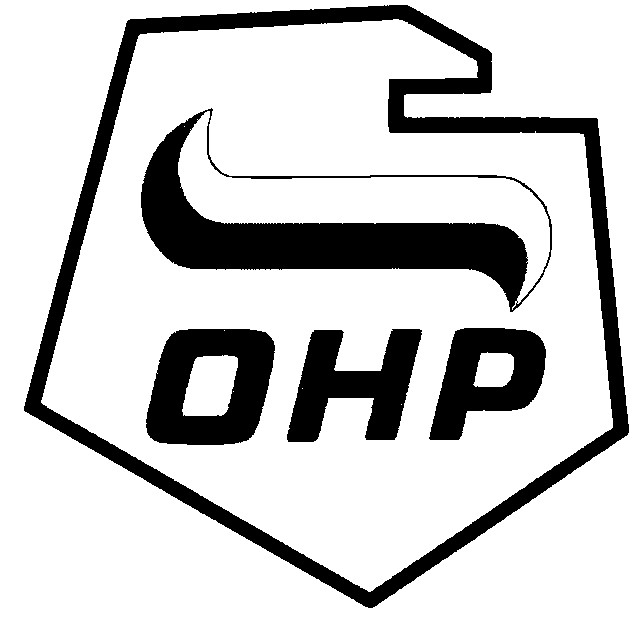 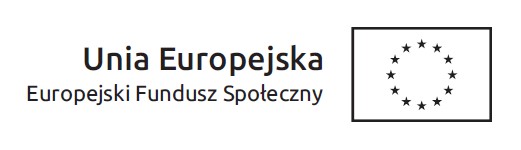 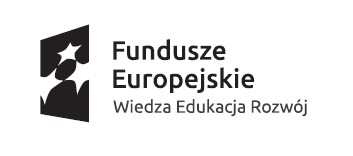 …………………………………….Pieczęć Wykonawcy								Wykaz zrealizowanych przez Wykonawcę kursów przedsiębiorczości dla grup nie mniejszych niż 7 osób 						…………………………………………………								Podpis osoby upoważnionejDo wykazu należy dołączyć dokumenty potwierdzające, że usługi te zostały lub są wykonywane należycieL.p.Przedmiot usługiNazwa i adres odbiorcyData wykonania usługiLiczba przeszkolonych osób